PRIJAVA ZA KONKURS “MLADI KOREOGRAFI”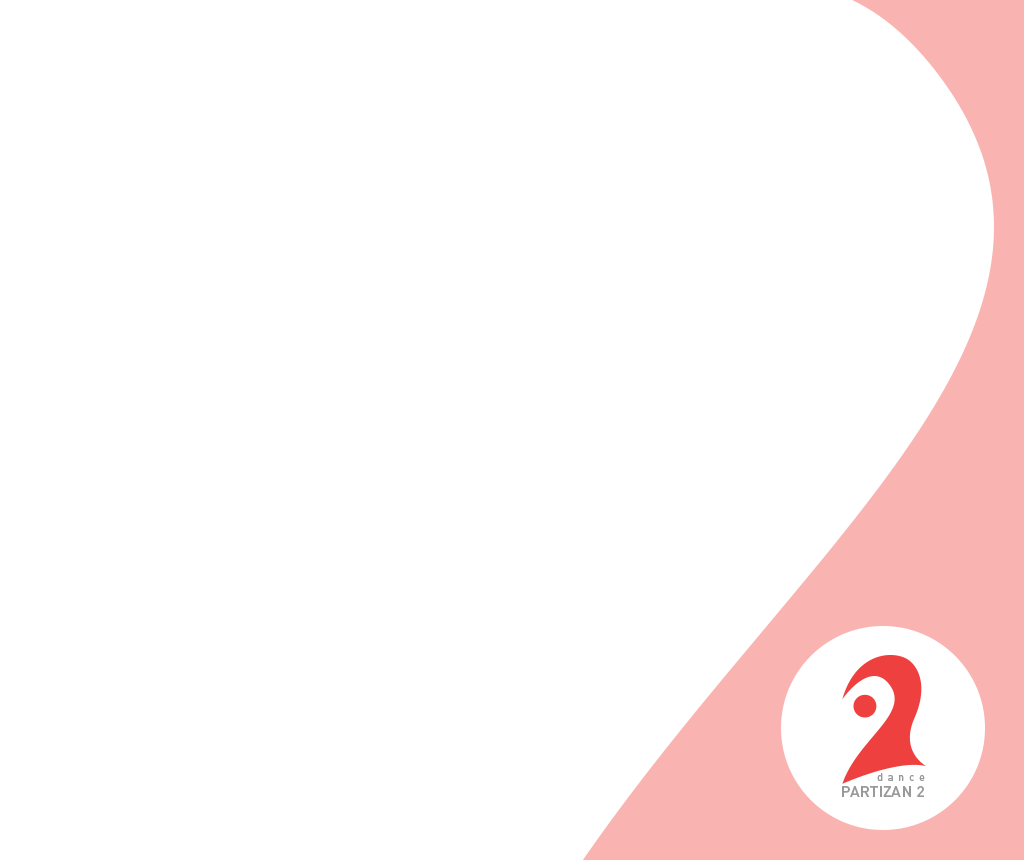 Imena plesača: Naziv koreografije:Trajanje: